南京中医药大学2024年录取研究生调档函博士：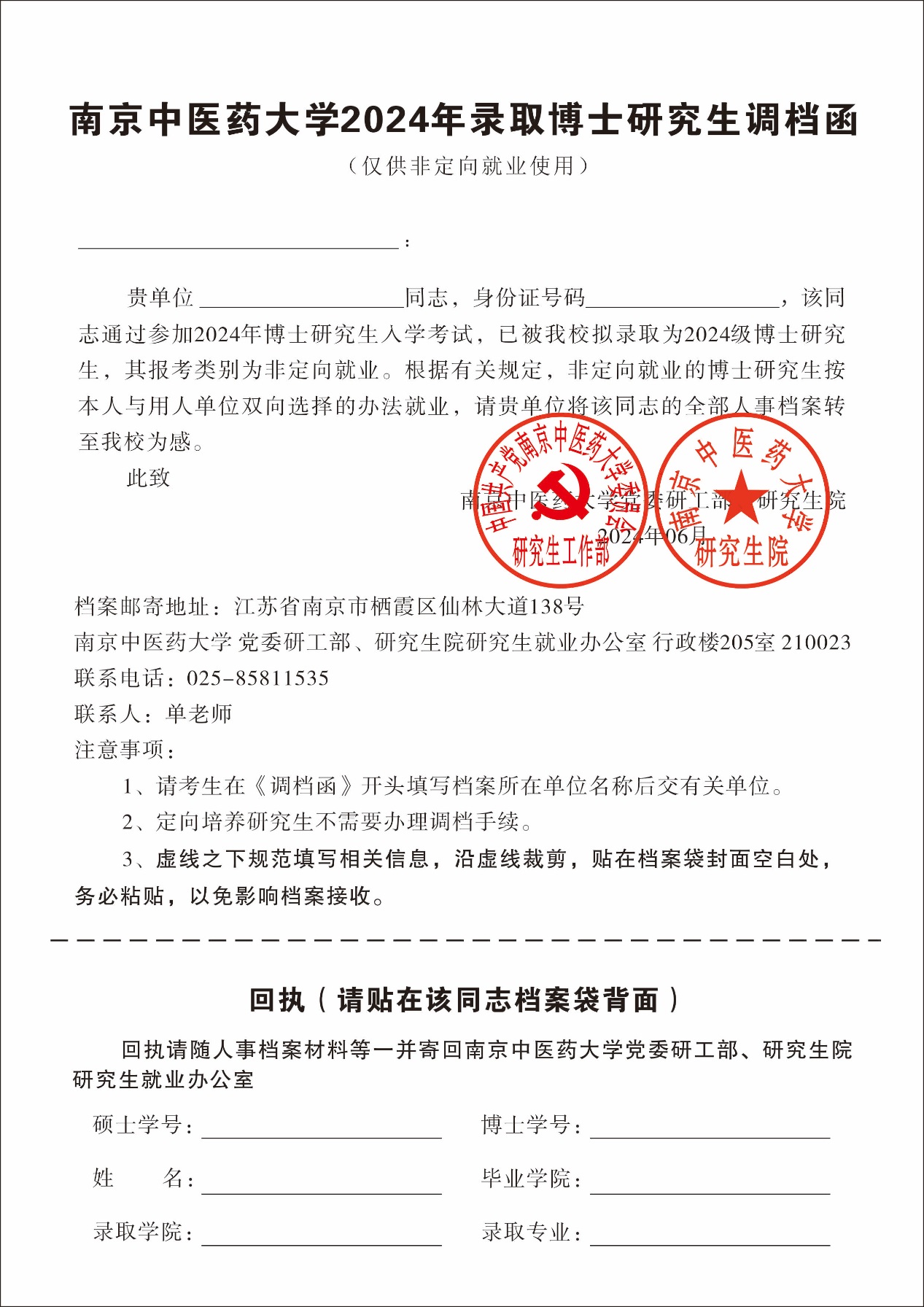 硕士：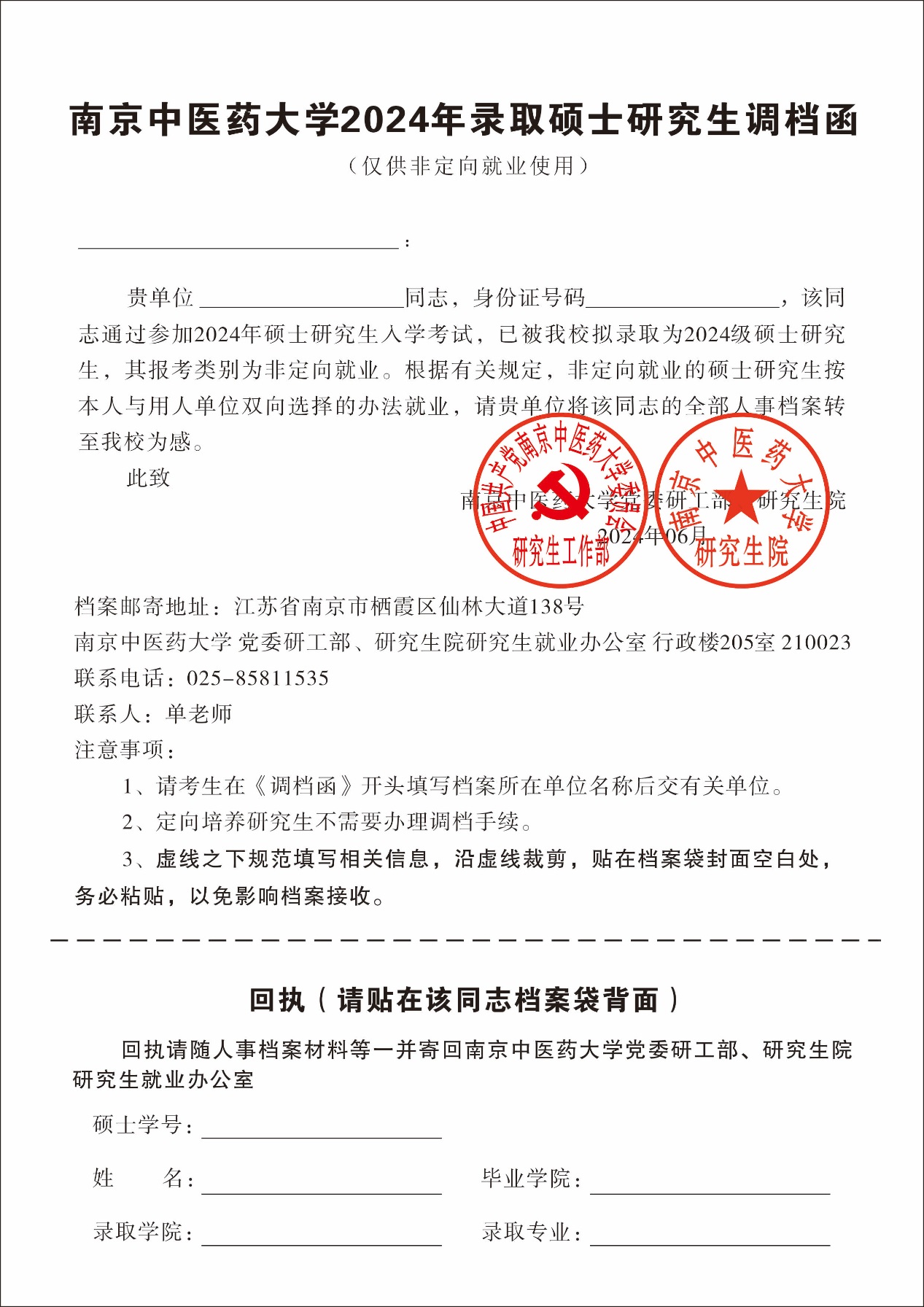 